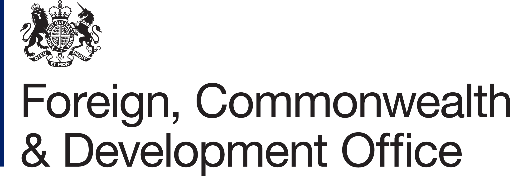 Privacy Notice for the Ukraine Business CompactWhat a Privacy Notice isThe General Data Protection Regulation requires that data controllers provide information to people whose personal information they process. Processing information means how we use it, store it, and share it, how long we keep it and how we destroy it.Who we areThe Foreign, Commonwealth and Development Office (FCDO) pursues our national interests and projects the UK as a force for good in the world. We promote the interests of British citizens and provide consular services overseas, safeguard the UK’s security, defend our values and tackle global challenges with our international partners. To do this effectively we must collect, store, share and use personal information.What information we collect about you and howWe may collect personal information from you. This personal data may include your: Full nameEmail address Business Phone number. We will collect this information from you in a number of ways which may include:Information you provide to us in order for your company to sign up to the Business Compact using the PDF signing process.Information you provide to use through the Ukraine Recovery Conference website.  How we use your informationThis information will be utilised internally solely for processing, follow up engagement and tracking purposes. Why we collect personal information about youWe collect personal data for the purposes of tracking and outreach activities around the Ukraine Business Compact. Who we share your information with and whyYour information will be collected either by FCDO or by the Ukrainian company that runs the Ukraine Recovery Conference website with whom we have a contract. The company contracted is based in Ukraine. The Ukrainian company will share the information collected from the website with FCDO for processing purposes. After the Ukraine Recovery Conference, your information will be shared with the institution/country that is taking on the Ukraine Business Compact moving forward. This is to ensure continuity beyond the Conference and allow for follow up if needed.There may be other circumstances in which we may lawfully share your data with third parties. For example, we may be required to do so by law, by court order, or to prevent fraud or other crimes. Where we share data, however, we shall do so in accordance with applicable data protection laws. Our lawful basis for processingWe will only use your personal information when the law allows us to. In particular we will process personal data about you in the following circumstances:Where the processing is necessary for the performance of our official functions as a government department.We will only publicise your data where you have given consent.How long we keep your personal information forWe will keep your personal data for as long as the Business Compact remains an initiative and HMG is playing a role in its development.If requested, your personal data will be destroyed securely in line with FCDO retention and disposal policy.How to contact usIf you have any questions about this notice, consider that your personal data has been misused or mishandled, or would like to exercise any of your rights, you can contact us at: ukrainebusinesscompact@fcdo.gov.ukYou can also contact the Data Protection Officer at the Foreign, Commonwealth and Development Office:Data Protection OfficerForeign, Commonwealth and Development OfficeKing Charles StreetLondon SW1A 2AHEmail: Data.Protection@fcdo.gov.ukTel: 020 7008 5000How to make a complaintYou may also make a complaint to the Information Commissioner, who is an independent regulator. The Information Commissioner can be contacted at: Information Commissioner's OfficeWycliffe HouseWater LaneWilmslowCheshire SK9 5AFEmail: casework@ico.org.uk
Tel: 0303 123 1113Changes to this noticeWe encourage you to reread this Privacy Notice occasionally as we aim to update it regularly, in order to keep you fully informed about how we use your personal information.This Privacy Notice was last updated on 19/5/2023. 